The Checks and Balances System: Various governmental powers are listed below. Identify the branch doing the checking and the branch being checked. More than one answer is possible per section.   Checks and Balances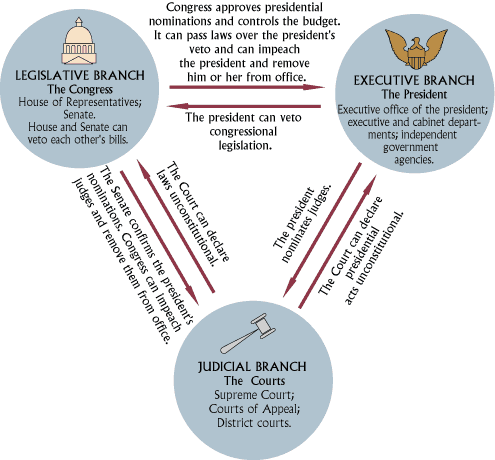 Power Which Branch Has The Power?Which Branch's Power is Being Checked?(Could be more than one) 1) Create and pass legislation.  2) Veto bills.  3) Ratify treaties.  4) Appoint Federal judges.  5) Impeachment of federal  officials.6) Confirm the appointment  of presidential appointments.7) Declare laws unconstitutional.  8) Override Presidential Vetoes.  9) Judges are appointed for life.  10) Controls appropriations of  money.